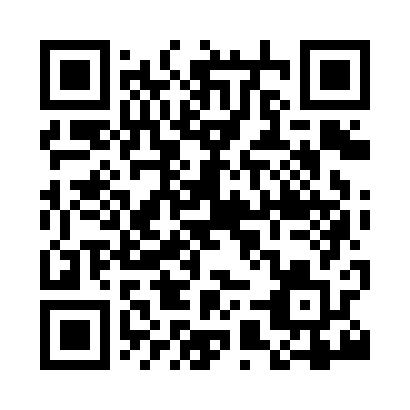 Prayer times for Claypole, Lincolnshire, UKMon 1 Jul 2024 - Wed 31 Jul 2024High Latitude Method: Angle Based RulePrayer Calculation Method: Islamic Society of North AmericaAsar Calculation Method: HanafiPrayer times provided by https://www.salahtimes.comDateDayFajrSunriseDhuhrAsrMaghribIsha1Mon2:544:421:076:479:3211:192Tue2:554:421:076:479:3111:193Wed2:554:431:076:469:3111:194Thu2:564:441:076:469:3011:195Fri2:564:451:086:469:3011:196Sat2:574:461:086:469:2911:187Sun2:574:471:086:459:2911:188Mon2:584:481:086:459:2811:189Tue2:594:491:086:459:2711:1810Wed2:594:501:086:449:2611:1711Thu3:004:511:096:449:2511:1712Fri3:004:521:096:449:2411:1613Sat3:014:541:096:439:2311:1614Sun3:024:551:096:439:2211:1515Mon3:024:561:096:429:2111:1516Tue3:034:571:096:419:2011:1417Wed3:044:591:096:419:1911:1418Thu3:055:001:096:409:1811:1319Fri3:055:021:096:409:1611:1320Sat3:065:031:096:399:1511:1221Sun3:075:041:096:389:1411:1122Mon3:075:061:096:379:1211:1123Tue3:085:071:096:379:1111:1024Wed3:095:091:096:369:0911:0925Thu3:105:101:096:359:0811:0926Fri3:105:121:096:349:0611:0827Sat3:115:131:096:339:0511:0728Sun3:125:151:096:329:0311:0629Mon3:135:161:096:319:0211:0530Tue3:145:181:096:309:0011:0431Wed3:145:201:096:298:5811:04